Положение        Финал Кубка Мира  «PRINCE OPEN» 2017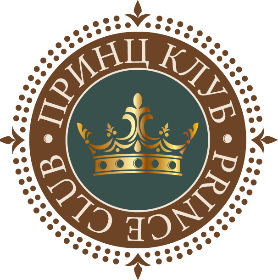 по бильярдному спорту «Свободная пирамида»женщины                                 20-25 ноября 2017 г.1.	Цели и задачи.              Финал  Кубка Мира  «PRINCE OPEN» по русскому бильярду «Свободная пирамида» женщины (далее - Кубок) проводится с целью пропаганды здорового образа жизни, популяризации русского бильярда, повышения мастерства спортсменок, определения их личного рейтинга и укрепления международных связей.2.	Место и время проведения.              Кубок будет проводиться с 20-25 ноября 2017 года в Бильярдном клубе «Принц» по адресу: г. Москва, Новоясеневский пр-т, д.1Б/1 тел: +7(495)983-00-77 Дата приезда участниц: 20 ноября 2017 г.             Регистрация участниц: 20 ноября 2017 г. с 15-00 до 20-00 в БК «Принц». Жеребьевка участниц в 20-00. Предварительная регистрация участниц обязательна по электронной почте princeopen2017@bk.ru. Информация по телефону: +7 (968) 760-69-20              Начало турнира: 21 ноября 2017 г. в 10-00.              Церемония награждения и закрытия турнира: 25 ноября 2017 г. после окончания финальных встреч. На церемонии обязательно присутствие всех призеров Кубка, в установленной форме одежды.3.	Участники и размещение.              К участию в Кубке допускаются игроки, женщины, приславшие заявки и получившие подтверждение своих заявок, спортсменки региональных ФБС, являющихся официальными членами ФБСР, а также игроки других стран. Количество участниц не ограничено. Расходы по проживанию участниц осуществляются за счет командирующей стороны.               Вступительный взнос – 3 000 рублей.             Заявки принимаются не позднее, чем за сутки до дня регистрации на адрес электронной почты princeopen2017@bk.ru. В заявке необходимо указать ФИО игрока, дату рождения, спортивное звание, контактный телефон, город и клуб.              Всем участницам турнира предусмотрен комплексный обед – 400 рублей.             Для размещения спортсменок предложен двухместный номер – 3500 р. (с завтраком). в гостинице «Принц Парк Отель» по адресу: г. Москва, м. Теплый стан, Новоясеневский пр-т, 1Б/1. Бронирование по тел: +7(495)987-40-004.	Организация и руководство.              Организатором соревнований является Бильярдный клуб «Принц». Непосредственное проведение и руководство возлагается на Оргкомитет и Главную судейскую коллегию. 5.	Условия и порядок проведения.              Кубок проводится в соответствии с действующими правилами МКП по «Свободной пирамиде». Предварительные игры проводятся до 3-х побед по системе с выбыванием после второго поражения с выходом на олимпийскую систему. В олимпийской системе игры проводятся до 4-и побед. Финальные игры - до 5 побед. В зависимости от количества участниц количество игр во встречах может быть изменено. В Кубке не предусмотрен принцип рассеивания сильнейших игроков. Спортсменка во время встречи, имеет право взять один тайм-аут и еще один перед контровой партией.            Форма одежды участниц соревнований должна соответствовать классическому стилю - однотонная рубашка, темные брюки и туфли (не допускаются джинсы, кеды, слипоны). Спортсменки без установленной Правилами формы к участию в соревнованиях не допускаются.            Все вопросы, связанные с дополнениями и изменениями условий и порядка проведения Кубка и не включенные в данное Положение решаются Организатором совместно с Главной судейской коллегией. 6.	Награждение.              Победитель и призеры, занявшие с 1 по 3 места, награждаются медалями, кубками, дипломами и ценными призами от клуба.                                                                                                    Призовой фонд Кубка – 400 000 рублей.Занятое место 		Женщины 			Сумма1 				1 х 100 000 р. 		            100 000 р.2 				1 х 70 000 р. 		             70 000 р.3 				2 х 35 000 р. 		             70 000 р.5-8 				4 х 20 000 р. 		             80 000 р.9-16 				8 х 10 000 р. 		             80 000 р.Итого: 	                                                                                	400 000 р.              Прямая интернет-трансляция игр, полуфиналов и финалов на сайтах: www.bk-prince.ru. , www.billiard.su и www.duplet.com.uaОргкомитет